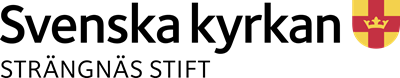 Instruktion till Dig som är ombedd att skriva ett rekommendationsbrevBilaga till ansökan om antagning för präst- eller diakonkandidat, Strängnäs stiftTill den sökandes ansökan om antagning ska det bifogas ett rekommendationsbrev från en diakon eller präst i Svenska kyrkan. Du som skriver rekommendationsbrevet ska ha en aktuell relation till personen i fråga. Det är viktigt att rekommendationsbrevet beskriver vad Du bygger Dina uppfattningar på.Hur känner Du den sökande? I vilka sammanhang har ni mötts, under hur lång tid?Vilka funktioner har han/hon haft i församlingen (ideell, förtroendevald, anställd)? Om han/hon varit anställd i församlingstjänst; när och med vad?Beskriv den sökandes personliga förankring och förtrogenhet med Svenska kyrkan.Hur tar det sig uttryck i den sökandes liv? Beskriv förmågan att reflektera över olika sammanhang och företeelser inom Svenska kyrkans tro, liv och tradition.Beskriv den sökandes styrkor och utvecklingsområden som person. Ge gärna exempel!På vilka grunder vill Du rekommendera den sökande för en eventuell framtida tjänst som präst/diakon i Svenska kyrkan?Är det något särskilt Du vill framhålla som antagningskonferensen bör uppmärksamma eller kanske samtala med Dig om?Rekommendationsbrevet lämnas till den sökande som bifogar det med sin ansökan.Har du frågor? Välkommen att kontakta rekryteringsansvarig:Henrik Rudsäter, stiftsadjunkt, 0152-234 17, henrik.rudsater@svenskakyrkan.se  Maria Holmgren, stiftsdiakon, 0152-234 42, maria.h.holmgren@svenskakyrkan.se 2015-09-04